ELECTIONJoint Health & Safety Committee
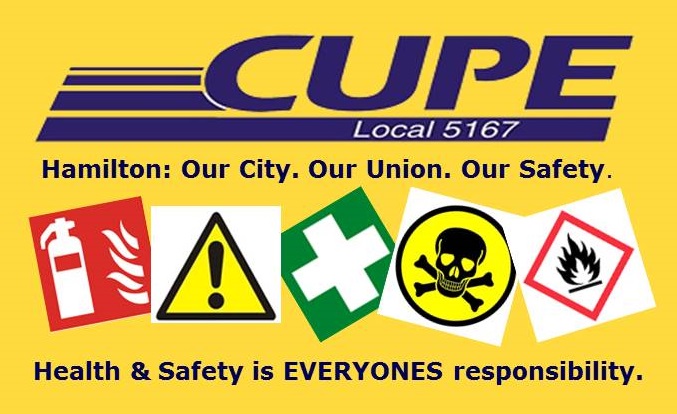 DEPARTMENT/DIVISIONInsert Department/Division HereCANDIDATESInsert Names HereElection Date: Election Time: Election Location: 